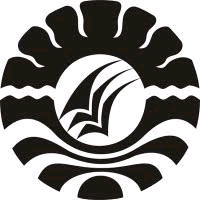 SKRIPSIHUBUNGAN ANTARA PEMBERIAN PENGUATAN POSITIF DENGAN MINAT BELAJAR SISWA PADA SISWA SDN EMMY SAELAN KECAMATAN RAPPOCINI KOTA MAKASSARBESSE TENRI YAYUPROGRAM STUDI PENDIDIKAN GURU SEKOLAH DASARFAKULTAS ILMU PENDIDIKANUNIVERSITAS NEGERI MAKASSAR2017HUBUNGAN ANTARA PEMBERIAN PENGUATAN POSITIF DENGAN MINAT BELAJAR SISWA PADA SISWA SDN EMMY SAELAN KECAMATAN RAPPOCINI KOTA MAKASSARSKRIPSIDiajukan untuk Memenuhi Sebagian Persyaratan Guna Memperoleh Gelar Sarjana Pendididkan pada Program Studi Pendidikan Guru Sekolah Dasar Strata Satu Fakultas Ilmu Pendidikan Universitas Negeri MakassarOleh BESSE TENRI YAYU1347441026PROGRAM STUDI PENDIDIKAN GURU SEKOLAH DASARFAKULTAS ILMU PENDIDIKANUNIVERSITAS NEGERI MAKASSAR2017KEMENTERIAN RISET, TEKNOLOGI DAN PENDIDIKAN TINGGI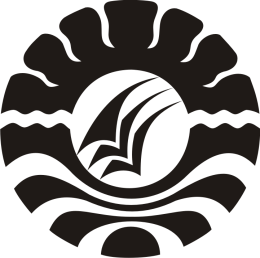 UNIVERSITAS NEGERI MAKASSARFAKULTAS ILMU PENDIDIKANPROGRAM STUDI PENDIDIKAN GURU SEKOLAH DASARJalan Tamalate I Tidung Makassar KP.90222Telepon 884457, Fax (0411) 883076Laman: www.unm.ac.idPERSETUJUAN PEMBIMBINGHasil Penelitian dengan judul “Hubungan Pemberian Penguatan Positif dengan Minat Belajar Siswa pada Siswa SDN Emmy Saelan Kecamatan Rappocini Kota Makassar”Atas nama:		Nama		: Besse Tenri Yayu		NIM		: 1347441026		Kelas		: BC 2.3		Program	: PGSD-S1		Prodi		: UPP PGSD Makassar FIP UNMSetelah diperiksa dan diteliti, naskah hasil penelitian ini telah memenuhi syarat untuk diseminar hasilkan.            Makassar,    Juli 2017Pembimbing I						Pembimbing IINurhaedah, S.Pd., M.Pd.				Andi Wahed, S.Pd., M.Pd.NIP. 19780320 200501 2 002                                     NIP. 19870310 200604 1 001                                                                  Disahkan:     		 Ketua Prodi PGSD FIP UNM      		a.n. Ketua Program PGSD BilingualNurhaedah, S.Pd., M.Pd.NIP. 19780320 200501 2 002PERNYATAAN KEASLIAN SKRIPSISaya yang bertanda tangan di bawah ini :Nama		: Besse Tenri YayuNim		: 1347441026Jurusan/Prodi	: Pendidikan Guru Sekolah Dasar S1Judul skripsi   : Hubungan Pemberian Penguatan Positif dengan Minat Belajar Siswa pada Siswa SDN Emmy Saelan Kecamatan Rappocini Kota MakassarMenyatakan dengan sebenarnya bahwa skripsi yang saya tulis ini benar merupakan hasil karya saya sendiri dan bukan merupakan pengambilan tulisan atau pikiran orang lain yang saya akui sebagai hasil tulisan atau pikiran sendiri.Apabila dikemudian hari terbukti atau dapat dibuktikan bahwa skripsi ini hasil jiplakan, maka saya bersedia menerima sanksi atas perbuatan tersebut dengan ketentuan yang berlaku.   Makassar,	 Juli 2017Yang Membuat PernyataanBESSE TENRI YAYUMOTOSesungguhnya bersama kesulitan ada kemudahan          (Al-Insyiroh: 6)“Niatkan dan lakukan sebisa tenagamu“ (Besse Tenri Yayu)Dengan Segala Kerendahan HatiKuperuntukkan Karya iniKepada Ayahanda Basri, Ibunda Jasmawati, dan Saudaraku Besse Magfirah Serta  Keluarga dan Sahabat-sahabatku Tersayangyang dengan Tulus dan Ikhlas Selalu Berdo’a dan MembantuBaik Moril maupun Materil demi Keberhasilan PenulisSemoga Allah SWT Memberikan rahmat dan KarunianyaKepada Kita SemuaABSTRAKBesse Tenri Yayu, 2017. Hubungan Pemberian Penguatan Positif dengan Minat Belajar Siswa pada Siswa SDN Emmy Saelan Kecamatan Rappocini Kota Makassar. Skripsi dibimbing oleh Nurhaedah, S.Pd., M.Pd. dan Andi Wahed, S.Pd., M.Pd. Pendidikan Guru Sekolah Dasar Fakultas Ilmu Pendidikan Universitas Negeri Makassar.Terdapat beberapa permasalahan yang ada pada proses pembelajaran, seperti yang nampak dalam pembelajaran di kelas, hanya sebagian kecil siswa yang aktif dan antusias mengikuti pelajaran, sedangkan sebagian lainnya tidak demikian. Selain itu setelah proses pembelajaran berlangsung penguatan yang diberi oleh guru tersebut belum optimal baik secara verbal maupun nonverbal. Penelitian ini bertujuan untuk mengetahui hubungan pemberian penguatan positif dengan minat belajar siswa SDN Emmy Saelan Kecamatan Rappocini Kota Makassar. Penelitian ini menggunakan jenis penelitian korelasi dengan pendekatan kuantitatif. Populasi dalam penelitian adalah seluruh siswa SDN Emmy Saelan Kecamatan Rappocini Kota Makassar yang berjumlah 198 siswa. Sampel penelitian sebanyak 80 siswa. Teknik yang digunakan dalam pengambilan sampel adalah teknik purposive sampling. Teknik pengumpulan data menggunakan angket, dan dokumentasi. Teknik pengujian hipotesis analisis korelasional menggunakan Uji Sparman Rank Correlation. Sebelumnya, dilakukan uji normalitas dengan uji One Sample Kolmogorov-Smirnov Normality Test dengan nilai Asymp Sig. (2-Tiled) sebesar 0,006 untuk data penguatan positif dan 0,000 untuk data minat belajar siswa. Berdasarkan hasil penelitian angket penguatan positif berada pada kategori sedang dengan nilai rata-rata (mean) 16,06 dan hasil penelitian angket minat belajar berada pada kategori sedang dengan nilai rata-rata (mean) 9,51. Pengujian hipotesis dengan taraf signifikansi diperoleh hasil yang menunjukkan bahwa terdapat hubungan yang signifikan antara pemberian penguatan positif dengan minat belajar siswa SDN Emmy Saelan Kecamatan Rappocini Kota Makassar dengan koefisien korelasi 0,000 dan signifikansi koefisien korelasi sebesar 0,554 yang berada pada kategori sedang. Disarankan sebaiknya penguatan tetap diberikan kepada siswa agar minat belajar siswa bisa tercapai secara maksimal. Selain itu, penguatan harus tepat sasaran dan sesuai dengan kondisi siswa, agar penguatan menjadi efektif. ABSTRACTBesse Tenri Yayu, 2017. The Correlation of Reinforcement to Students’ Interest in Learning at SDN Emmy Saelan Kecamatan Rappocini Kota Makassar. Thesis. Guided by Nurhaedah, S.Pd., M.Pd. And Andi Wahed, S.Pd.,M.pd. Primary School Teacher Education Faculty of Education State University of Makassar.There are some problems that exist in the learning process, as it appears in classroom learning, only a small percentage of students are active and enthusiastic in learning, while others are not. In addition, after the learning process takes place the strengthening given by the teacher is not optimal either verbally or nonverbally. This research aims to know the correlation of positive reinforcement with students’ interest in learning SDN Emmy Saelan Kecamatan Rappocini Kota Makassar. This research uses correlation research type with quantitative approach. The population in this research are all students of SDN Emmy Saelan Kecamatan Rappocini Kota Makassar, its number are 198 students. The sample are 80 students. And chouse by  purposive sampling technique. Data collection techniques are questionnaires, and documentation. Hypothesis testing techniques is correlational analysis by Spearman Rank Correlation. Previously, the prerequisite test was done by normality test with One Sample Kolmogorov-Smirnov test and linierity test. Hypothesis test calculated by SPSS version 20 program. Based on the result of positive reinforcement questionnaire is very strong category and interest in learning questionnaire is strong category. Hypothesis testing with the level of significance indicate that there is a significant correlation between positive reinforcement with students’ interst in learning at SDN Emmy Saelan Kecamatan Rappocini Kota Makassar with correlation coefficient 0,000 and correlation coefficient significance 0.554 are enough category. It is suggested that reinforcement should be given to the students’ so that the students' interest in learning can be maximally achieved. In addition, the reinforcement must be on target and in accordance with the students’ condition, in order the reinforcement to be more effective.PRAKATAPuji syukur kita panjatkan kehadirat Tuhan Yang Maha Esa, karena atas berkat rahmat-Nya sehingga yang berjudul “Hubungan Pemberian Penguatan Positif dengan Minat Belajar Siswa pada Siswa SDN Emmy Saelan Kecamatan Rappocini Kota Makassar” dapat diselesaikan sesuai dengan waktu yang telah ditetapkan. Penulisan skripsi ini merupakan salah satu syarat untuk menyelesaikan studi dan mendapat gelar Sarjana Pendidikan (S.Pd) pada Program Studi Pendidikan Guru Sekolah Dasar Fakultas Ilmu Pendidikan Universitas Negeri Makassar. Penulis menyadari bahwa skripsi ini tidak mungkin terwujud tanpa bantuan dan bimbingan dari berbagai pihak oleh karena itu penulis menyampaikan terima kasih untuk Bapak Basri dan Ibu Jasmawati selaku orang tua penulis yang selalu membimbing, memotivasi, dan menyertai penulis dengan doa selama melaksanakan pendidikan dan ucapan terima kasih kepada Nurhaedah S.Pd., M.Pd selaku pembimbing I dan Andi Wahed, S.Pd., M.Pd. selaku pembimbing II yang telah memberikan bimbingan dan arahan dengan tulus ikhlas sehingga skripsi ini dapat diselesaikan. Penulis juga menyampaikan ucapan terima kasih kepada :Prof. Dr. H. Husain Syam, M. TP selaku Rektor Universitas Negeri Makassar yang telah menerima penulis menuntut ilmu di Fakultas Ilmu Pendidikan Universitas Negeri Makassar.Dr. Abdullah Sinring, M. Pd. selaku Dekan Fakultas Ilmu Pendidikan Universitas Negeri Makassar atas segala kebijakannya sebagai pimpinan Fakultas tempat peneliti menimba ilmu selama ini.Dr. Abdul Saman, S.Pd., M.Si.Kons selaku wakil dekan I, Drs.Muslimin, M.Ed. selaku wakil dekan II, Dr.Pattaufi, S.Pd, M.si selaku wakil dekan III dan Dr.Parwoto, M.Pd selaku wakil dekan IV Fakultas Ilmu Pendidikan.Ahmad Syawaluddin, S.Kom., M.Pd. dan Muhammad Irfan S.Pd., M. Pd  yang masing-masing merupakan Ketua Program Studi dan sekretaris Program Studi PGSD Fakultas Ilmu Pendidikan Universitas Negeri Makassar.Nurhaedah S.Pd., M.Pd selaku Ketua Program PGSD Bilingual Fakultas Ilmu Pendidikan Universitas Negeri Makassar, yang dengan penuh perhatian memberikan bimbingan dan memfasilitasi penulis selama proses perkuliahan.Dosen PGSD UPP PGSD Makassar  Fakultas Ilmu Pendidikan Universitas Negeri Makassar yang telah memberikan berbagai macam ilmu pengetahuan yang tak ternilai dibangku kuliah.Kepala Sekolah dan seluruh staf dewan guru SDN Emmy Saelan Kecamatan Rappocini Kota Makassar yang telah banyak membantu selama penelitian. Ayahanda Basri, Ibunda Jasmawati, dan adinda Besse Magfirah serta seluruh keluarga besar yang selalu memberikan kasih sayangnya serta dukungan moril maupun materil mulai awal sampai penyelesain studi.Teman-teman seangkatan di UPP PGSD Makassar Fakultas Ilmu Pendidikan Universitas Negeri Makassar, terkhusus teman kelas BC 2.3 serta keluarga besar Pondok Annisa Aspuri Lantai 2 dan keluarga Besar Racana Andi Pangeran Pettarani dan Emmy Saelan kebersamaan bersama kalian menjadi makna sangat berarti bagi penulis.Atas bantuan dari berbagai pihak, penulis hanya dapat memanjatkan doa kehadirat Allah Yang Maha Esa, semoga segala bantuan yang telah diberikan mendapat pahala. Dan dengan segala kerendahan hati penulis menyadari masih banyak terdapat kekurangan-kekurangan dalam penyusunan skripsi ini, sehingga penulis mengharapkan adanya saran dan kritik yang bersifat membangun dari semua pihak demi kesempurnaan skripsi ini. Akhirnya semoga skripsi ini dapat bermanfaat bagi semua, Amin ya Robbal Alamin.                                                                                           Makassar,    Juli 2017PenulisDAFTAR ISIHALAMAN SAMPUL 	  iHALAMAN JUDUL                                                                                             	 iiHALAMAN PERSETUJUAN PEMBIMBING                                                   	 iiiPENGESAHAN UJIAN SKRIPSI	ivPERNYATAAN KEASLIAN SKRIPSI	vMOTTO 	viABSTRAK 	viiPRAKATA 	ixDAFTAR ISI 	xiiDAFTAR TABEL	xivDAFTAR GAMBAR	xvDAFTAR LAMPIRAN	xviPENDAHULUANLatar Belakang Masalah 	1Rumusan Masalah	4Tujuan Penelitian 	5Manfaat Penelitian 	5KAJIAN PUSTAKA, KERANGKA PIKIR, DAN HIPOTESIS PENELITIANKajian Pustaka	 7Pemberian Penguatan Positif	 7Minat	 16Belajar	 22Kerangka Pikir 	 23Hipotesis Penelitian 	 26METODE PENELITIANPendekatan dan Jenis Penelitian 	27Variabel dan Desain Penelitian 	27Definisi Oprasional 	28Populasi dan Sampel	29Teknik dan Prosedur Pengumpulan Data	31Teknik Analisis Data	35HASIL PENELITIAN DAN PEMBAHASANHasil Penelitian 	39Pembahasan	46KESIMPULAN DAN SARANKesimpulan	52Saran	53DAFTAR PUSTAKA 	54LAMPIRAN	57PERSURATAN PENELITIAN	98DAFTAR RIWAYAT HIDUP                                                                                113DAFTAR TABEL Tabel                  Judul                                                     	  		Halaman                                         Tabel 3.1:	Jumlah Sampel							29Tabel 3.2:	   Jumlah Populasi		30Tabel 3.3:	Rekapitulasi Hasil Uji Validitas					34Tabel 3.4:	Hasil Uji Reliabilitas							35Tabel 3.5 :       Interpretasi Koefisien Korelasi		37Tabel 4.1:	   Deskripsi Data Hasil Penyebaran Angket Penguatan Positif             39Tabel 4.2:	Distribusi Frekuensi dan Presentase Kategori Hasil Posttest Kelas            Kontrol	  40Tabel 4.3:	Deskripsi Data Hasil Penyebaran Angket Minat Belajar	  41Tabel 4.4:	Distribusi Frekuensi dan Presentase Kategori Hasil Posttest Kelas Kontrol								42Tabel 4.5:	Hasil Uji Normalitas Data Penyebaran Angket Penguatan Positif dan Minat Belajar Siswa					43Tabel 4.6:	Hasil Uji Spearman Rank Correlation				44DAFTAR GAMBARGambar            Judul                                                                            Halaman           Gambar 2.1:          Bagan Kerangka Fikir 	25Gambar 3.1:          Desain Penelitian	28Gambar 3.2:          Rumus Pengkategorian	36Gambar 4.1:          Presentase Kategori Penguatan Positif	41Gambar 4.2:          Presentase Kategori Minat Belajar	43DAFTAR LAMPIRANLampiran                      Judul                                                                        HalamanLampiran 1: Kisi–Kisi Angket Penguatan Positif Sebelum Validasi	           57Lampiran 2: Angket Penelitian Penguatan Positif Sebelum Validasi	           58Lampiran 3: Kisi–Kisi Angket Minat Sebelum Validasi	           61 Lampiran 4: Angket Penelitian Minat Belajar Sebelum Validasi	           62Lampiran 5 : Angket Penelitian Penguatan Positif Setelah Validasi Ahli		 64Lampiran 6: Angket Penelitian Penguatan Positif Setelah Validasi Ahli		 67Lampiran 7:  Kisi–Kisi Angket Penguatan Setelah Validasi Lapangan                      69  Lampiran 8: Angket Penelitian Penguatan Positif Setelah Validasi Lapangan	          70Lampiran 9: Kisi–Kisi Angket Minat Setelah Validasi Lapangan    	                         73Lampiran 10: Angket Penelitian Minat Belajar Setelah Validasi Lapangan	          74Lampiran11:  Data Hasil Sebaran Angket Penguatan Positif yang Telah           Divalidasi                                                                                             76Lampiran 12: Output Pengujian Validitas dan Reabilitas Instrument                        Penguatan Positif                                                                                 78Lampiran 13: Data Hasil Sebaran Angket Minat Belajar yang Telah                        Divalidasi	          80 Lampiran 14: Output Pengujian Validitas dan Reabilitas Instrument Minat                         Belajar	                                                                                                 82 Lampiran 15: Hasil Penyebaran Instrumen Angket Penguatan dan Minat            Belajar                                                                                                   84Lampiran 16: Output Pengujian Normalitas Data	          88Lampiran 17: Analisis Deskriptif Penguatan Positif dan Minat Belajar	          89Lampiran 18: Tabel Frekuensi Penguatan Positif		90Lampiran 19: Tabel Frekuensi Minat Belajar		91Lampiran 20: Output Analisis dan Signifikansi Koefisien Korelasi	          92Lampiran 21:  Dokumentasi Uji Validasi Lapangan	          93Lampiran 22: Dokumentasi Penelitian	          94Lampiran 23: Surat Permohonan Izin Meneliti	          97Lampiran 24: Surat Keterangan Telah Meneliti	         101Lampiran 25: Surat Izin Uji Lapangan Instrumen	         102Lampiran 26: Surat Keterangan Validator Instrumen	         103